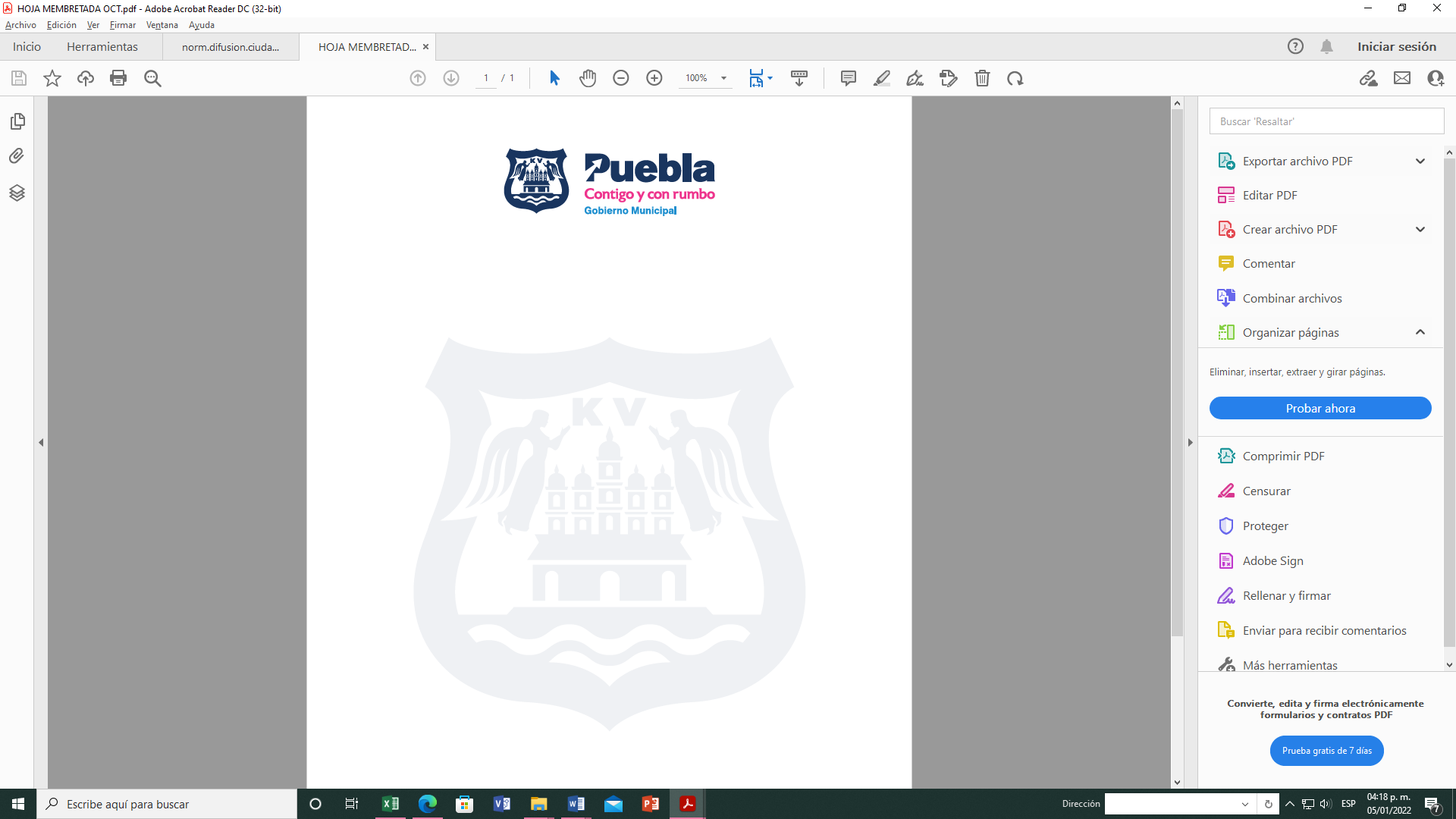 Versión ciudadana del presupuesto de egresos2023¿Qué es la Ley de Ingresos y cuál es su importancia?Norma jurídica que determina la manera en que el gobierno va a obtener los recursos económicos suficientes para hacerle frente al presupuesto y financiar sus actividades, o bien se puede entender como el Instrumento Jurídico que establece anualmente los ingresos fiscales que deban recaudarse por la hacienda pública de un ejercicio.Su importancia radica, principalmente, en que el ingreso obtenido es fundamental para que el gobierno de turno pueda realizar sin inconvenientes las tareas por la cuál ha sido elegido; esto es, atender las necesidades de la población. Con la captación de los recursos, el gobierno puede financiar el gasto público y ejecutar obras sociales y de desarrollo.¿De dónde obtienen los gobiernos sus ingresos?Se obtienen los ingresos del cumplimiento las obligaciones fiscales de los contribuyentes como lo son los pagos de impuestos, contribuciones de mejoras, derechos, productos, aprovechamientos, así como, las participaciones y aportaciones del Gobierno Federal, entre otros.¿Qué es el Presupuesto de Egresos y cuál es su importancia?Es la representación ordenada y clasificada de los gastos que el ayuntamiento debe realizar en un año para cumplir con sus funciones.Su importancia radica en que permite al Ayuntamiento prever los recursos financieros necesarios para la administración municipal, llevar un control estricto de los gastos de la administración municipal, manejar adecuada y honestamente los fondos financieros del municipio.¿En qué se gasta?Fuente: Presupuestos de Egresos 2023 del H. Ayuntamiento de Puebla:http://gobiernoabierto.pueblacapital.gob.mx/informacion-complementaria/normatividad-presupuestalRuta de acceso: Portal de Gobierno Abierto del H. Ayuntamiento de Puebla > Transparencia > Información Complementaria > Normatividad Presupuestal¿Contiene la clasificación por tipo de gasto?Fuente: Presupuestos de Egresos 2022 del H. Ayuntamiento de Puebla:http://gobiernoabierto.pueblacapital.gob.mx/informacion-complementaria/normatividad-presupuestalRuta de acceso: Portal de Gobierno Abierto del H. Ayuntamiento de Puebla > Transparencia > Información Complementaria > Normatividad Presupuestal¿Contiene la clasificación funcional a nivel de finalidad, función y subfunción?Fuente: Presupuestos de Egresos 2022 del H. Ayuntamiento de Puebla:http://gobiernoabierto.pueblacapital.gob.mx/informacion-complementaria/normatividad-presupuestalRuta de acceso: Portal de Gobierno Abierto del H. Ayuntamiento de Puebla > Transparencia > Información Complementaria > Normatividad Presupuestal¿Qué pueden hacer los ciudadanos?	Participar en la determinación del presupuesto a través de los medios que ponga a disposición el Ayuntamiento para este proceso; así como, vigilar el ejercicio del mismo, los ciudadanos pueden checar y vigilar el presupuesto de egresos en los siguientes links:    https://gobiernoabierto.pueblacapital.gob.mx/informacion-complementaria/normatividad-presupuestalhttps://gobiernoabierto.pueblacapital.gob.mx/informacion-complementaria/info-financiera/2017-20-1Origen de los IngresosImporteTotal6,061,519,800.00Impuestos1,115,422,962.00Cuotas y Aportaciones de Seguridad Social-Contribuciones de Mejoras2,419,507.00Derechos545,936,452.00Productos57,204,824.00Aprovechamientos126,208,686.00Ingresos por Venta de Bienes, Prestación de Servicios y Otros Ingresos-Participaciones, Aportaciones, Convenios, Incentivos Derivados de la Colaboración Fiscal y Fondos Distintos de Aportaciones4,214,327,369.00Transferencias, Asignaciones, Subsidios y Subvenciones, y Pensiones y Jubilaciones-Ingresos Derivados de Financiamientos-¿En qué se gasta?ImporteTotal6,061,519,800.00Servicios Personales2,069,146,562.00Materiales y Suministros536,687,489.00Servicios Generales1,817,763,444.00Transferencias, Asignaciones, Subsidios y Otras Ayudas873,094,668.00Bienes Muebles, Inmuebles e Intangibles68,880,973.00Inversión Pública570,304,656.00Inversiones Financieras y Otras Provisiones40,000,000.00Participaciones y Aportaciones0.00Deuda Pública85,642,008.00ConceptoConceptoPresupuesto Aprobado1Gasto Corriente5,220,002,812.00Servicios Personales2,320,104,722.00Materiales y Suministros565,164,732.00Servicios Generales2,171,471,881.00Transferencias, Asignaciones, Subsidios y Otras Ayudas123,261,477.00Inversiones Financieras y Otras Ayudas40,000,000.00Deuda Pública0.002Gasto de Capital639,860,781.00Bienes muebles, inmuebles e intangibles69,556,125.00Inversión pública570,304,656.00Transferencias relativas al capítulo 50000.003Amortización de la deuda y disminución de pasivos85,642,008.00Amortizaciones de la deuda interna con las instituciones de crédito85,642,008.004Pensiones y Jubilaciones116,014,199.00Prestaciones y haberes del retiro116,014,199.005Participaciones0.00TotalTotal6,061,519,800.00Finalidad / Función / SubfunciónPresupuesto Aprobado1 GOBIERNO3,508,284,553.002 DESARROLLO SOCIAL2,453,933,982.003 DESARROLLO ECONÓMICO99,301,265.00Total6,061,519,800.00